      ITE Summative Report, Review Point 3         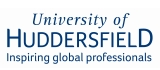 The criteria below are the Teachers Standards that the trainee must meet at the end of Review Point 3. Please comment on the strengths and next steps to support the trainee’s early professional development in each area. During the placement, we expect trainees to uphold Part 2 of the standards:Trainee name:Trainee name:Course: Course: Summative Review Point 3Placement dates:School:School:Mentor:Subject/Class:BehaviourBehaviourTS1 A teacher must set high expectations which inspire, motivate and challenge pupilsEstablish a safe and stimulating environment for pupils, rooted in mutual respect.Set goals that stretch and challenge pupils of all backgrounds, abilities and dispositions.Demonstrate consistently the positive attitudes, values and behaviour which are expected of pupils.Strengths:TS7 Manage behaviour effectively to ensure a   good and safe learning environment Have clear rules and routines for behaviour in classrooms, and take responsibility for promoting good and courteous behaviour both in classrooms and around the school, in accordance with the school’s behaviour policy.Have high expectations of behaviour, and establish a framework for discipline with a range of strategies, using praise, sanctions and rewards consistently and fairly.Manage classes effectively, using approaches which are appropriate to pupils’ needs in order to involve and motivate them.Maintain good relationships with pupils, exercise appropriate authority and act decisively when necessary.Next steps:Next steps:CurriculumCurriculumTS3 Demonstrate good subject and curriculum knowledge Have a secure knowledge of the relevant subject(s) and curriculum areas, foster and maintain pupils’ interest in the subject, and address misunderstandings.Demonstrate a critical understanding of developments in the subject and curriculum areas, and promote the value of scholarship.Demonstrate an understanding of and take responsibility for promoting high standards of literacy, articulacy and the correct use of standard English, whatever the teacher’s specialist subject.If teaching early reading, demonstrate a clear understanding of systematic synthetic phonics.If teaching early mathematics, demonstrate a clear understanding of appropriate teaching strategies. pupils.Strengths:Next steps:Next steps:PedagogyPedagogyTS2 Promote good progress and outcomes by pupilsBe accountable for pupils’ attainment, progress and outcomes.Be aware of pupils’ capabilities and their prior knowledge, and plan teaching to build on these. Guide pupils to reflect on the progress they have made and their emerging needs.Demonstrate knowledge and understanding of how pupils learn and how this impacts on teaching.Encourage pupils to take a responsible and conscientious attitude to their own work and study.Strengths:TS4 Plan and teach well-structured lessonsImpart knowledge and develop understanding through effective use of lesson time.Promote a love of learning and children’s intellectual curiosity.Set homework and plan other out-of-class activities to consolidate and extend the knowledge and understanding pupils have acquired.Reflect systematically on the effectiveness of lessons and approaches to teaching.Contribute to the design and provision of an engaging curriculum within the relevant subject area(s).TS5 Adapt teaching to respond to the strengths and needs of all pupils Know when and how to differentiate appropriately, using approaches which enable pupils to be taught effectively.Have a secure understanding of how a range of factors can inhibit pupils’ ability to learn, and how best to overcome these.Demonstrate an awareness of the physical, social and intellectual development of children, and know how to adapt teaching to support pupils’ education at different stages of development.Have a clear understanding of the needs of all pupils, including those with special educational needs; those of high ability; those with English as an additional language; those with disabilities; and be able to use and evaluate distinctive teaching approaches to engage and support them.Next steps:Next steps:AssessmentAssessmentTS6 Make accurate and productive use of assessment Know and understand how to assess the relevant subject and curriculum areas, including statutory assessment requirements.Make use of formative and summative assessment to secure pupils’ progress.Use relevant data to monitor progress, set targets, and plan subsequent lessons.Give pupils regular feedback, both orally and through accurate marking, and encourage pupils to respond to the feedback.Identify efficient approaches to marking and alternative approaches to providing feedback.Strengths:Next steps:Next steps:Professional BehavioursProfessional BehavioursTS8 Fulfil wider professional responsibilities Make a positive contribution to the wider life and ethos of the school.Develop effective professional relationships with colleagues, knowing how and when to draw on advice and specialist support.Deploy support staff effectively.Take responsibility for improving teaching through appropriate professional development, responding to advice and feedback from colleagues.Communicate effectively with parents with regard to pupils’ achievements and well-being.Strengths:Next steps:Next steps:Part 2: Personal and professional conductTeachers uphold public trust in the profession and maintain high standards of ethics and behaviour, within and outside school, by:Treating pupils with dignity, building relationships rooted in mutual respect, and at all times observing proper boundaries appropriate to a teacher’s professional positionHaving regard for the need to safeguard pupils’ well-being, in accordance with statutory provisionsShowing tolerance of and respect for the rights of othersNot undermining fundamental British values, including democracy, the rule of law, individual liberty and mutual respect, and tolerance of those with different faiths and beliefsEnsuring that personal beliefs are not expressed in ways which exploit pupils’ vulnerability or might lead them to break the law.Teachers must have proper and professional regard for the ethos, policies and practices of the school in which they teach, and maintain high standards in their own attendance and punctuality.Teachers must have an understanding of, and always act within, the statutory frameworks which set out their professional duties and responsibilities.Meeting?   Yes / NoAny comments?Thank you for completing this final summative report for the trainee. Please confirm that the trainee is meeting all of the Teachers Standards.Yes / NoMentor:                                                                                                        Date:If no, please ensure that your comments in the sections above reflect the reasons for this.